Линейный отдел полиции на станции Черняховск информирует.Уважаемые родители, воспитатели! Мы с вами в ответе за жизнь каждого ребенка. Безопасность детей – прежде всего забота взрослых. Спасая маленьких граждан, мы заботимся о своем будущем. Мы должны научить детей безопасному поведению на железной дороге. 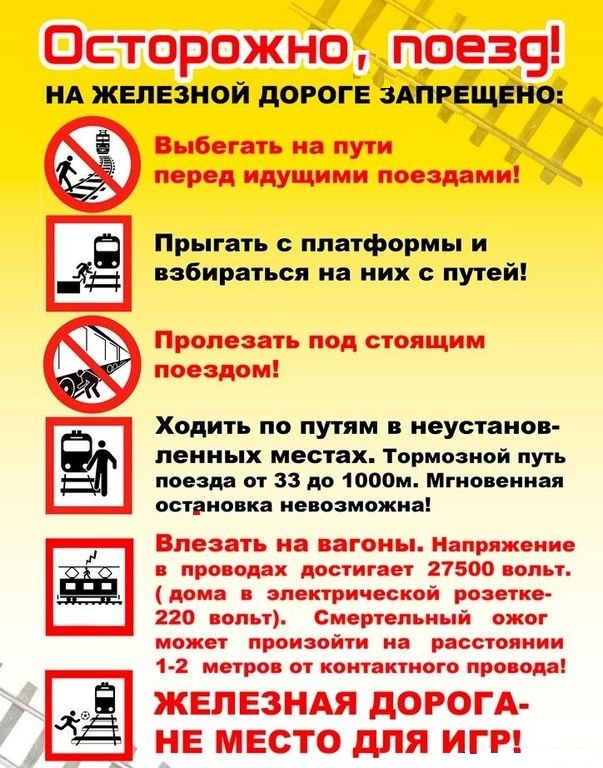 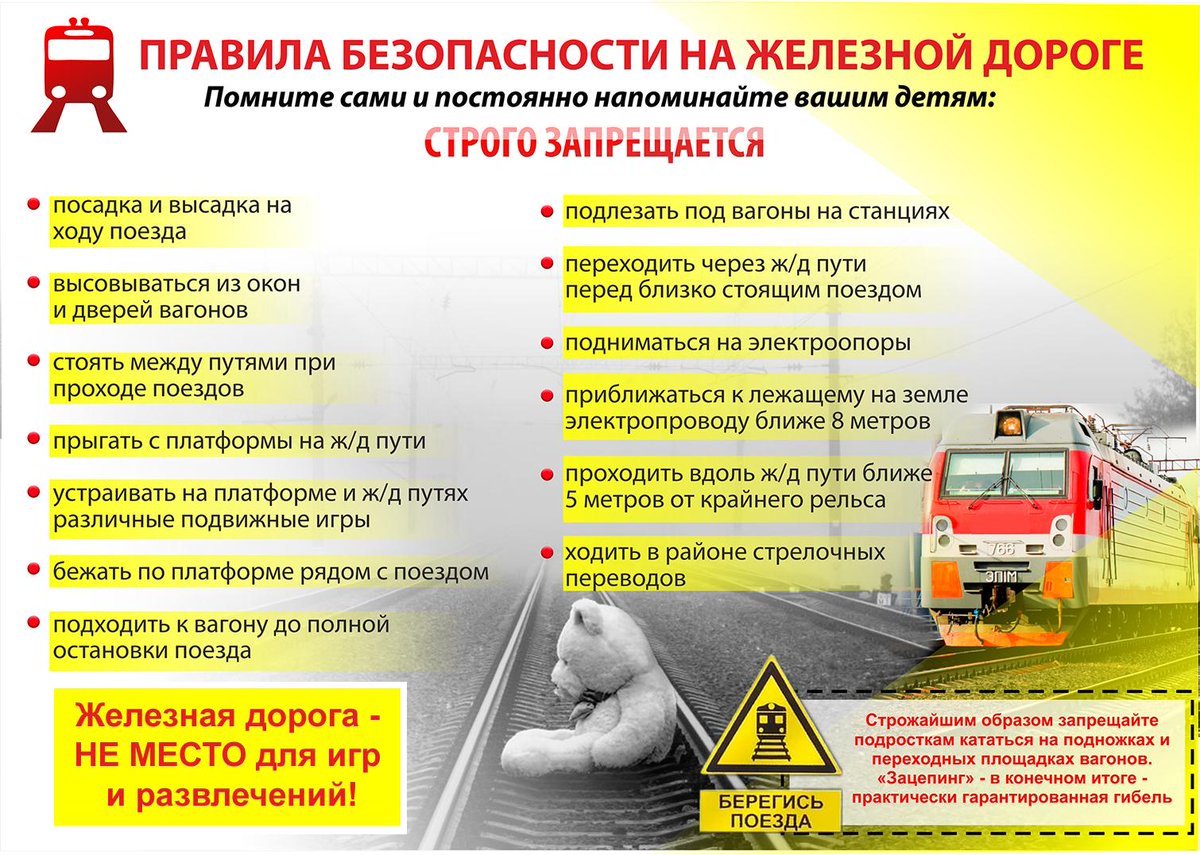 